                                                        ESCOLA MUNICIPAL DE EDUCAÇÃO BÁSICA AUGUSTINHO MARCON     			                      CATANDUVAS-SC                                                       DIR        DIRETORA: TATIANA M. B. MENEGAT			                      ASSESSORA:TÉCNICA-PEDAGÓGICA MARISTELA APª. B. BARAÚNA			                      ASSESSORA: TÉCNICA-ADMINISTRATIVA MARGARETE DUTRA			                      PROFESSORA: MARLI MONTEIRO DE FREITAS			                      2º ANO  SEQUÊNCIA DIDÁTICA – ARTES31/08/2020 A 04/09/2020TEMA: TARSILA E O PAPAGAIO JUVENAL.CONTEÚDO: ARTE BRASILEIRA.TEXTO SOMENTE LEITURA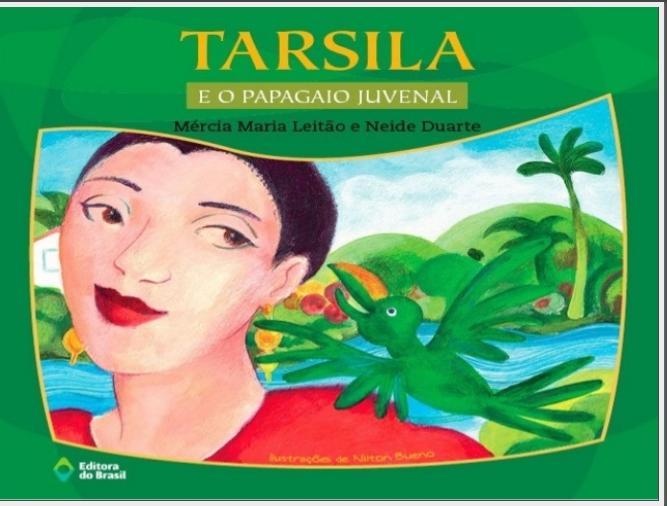 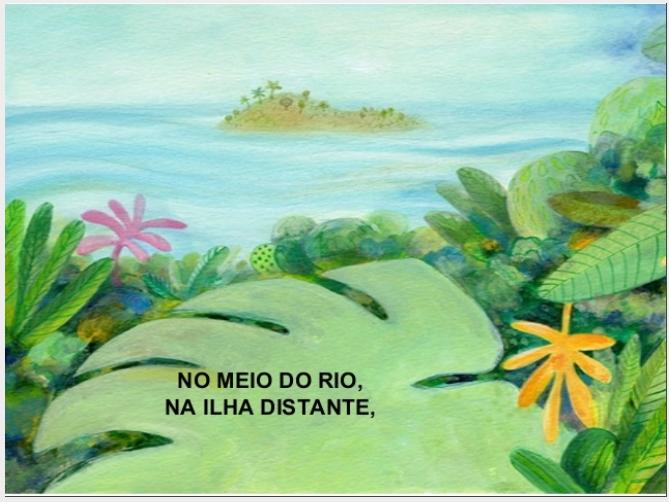 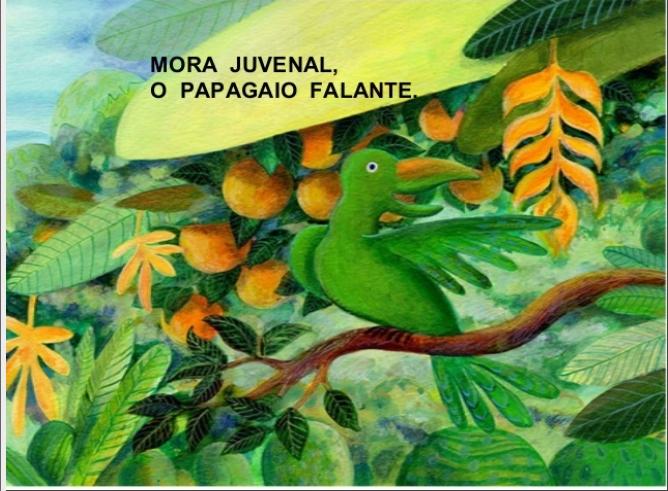 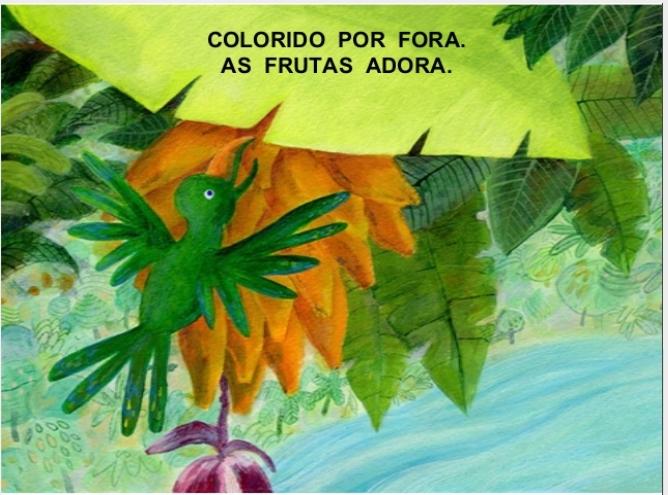 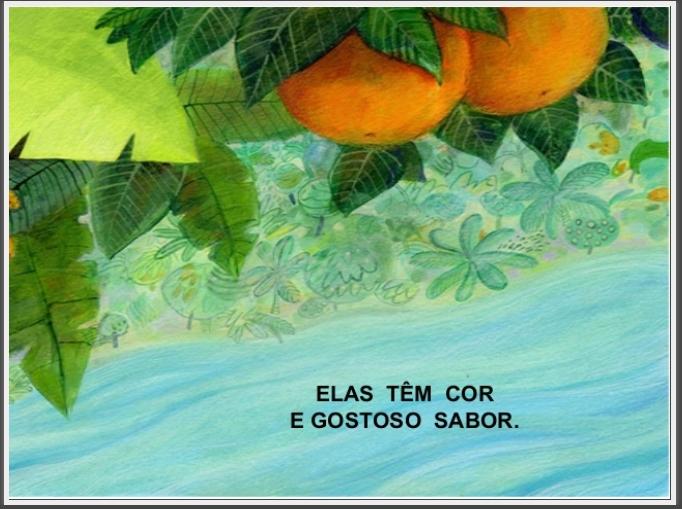 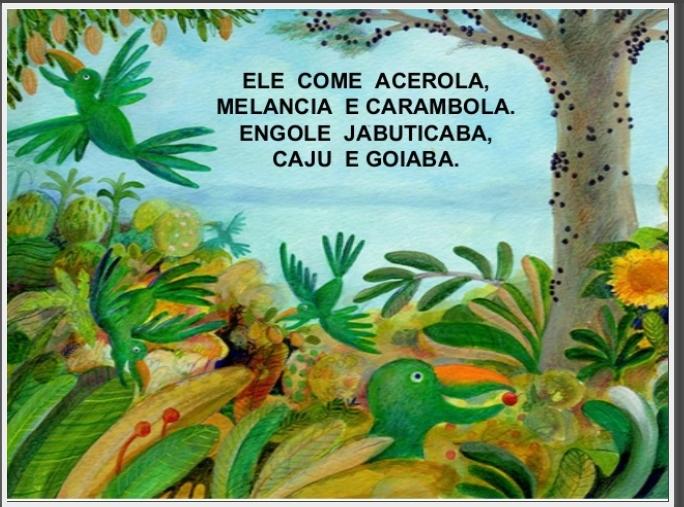 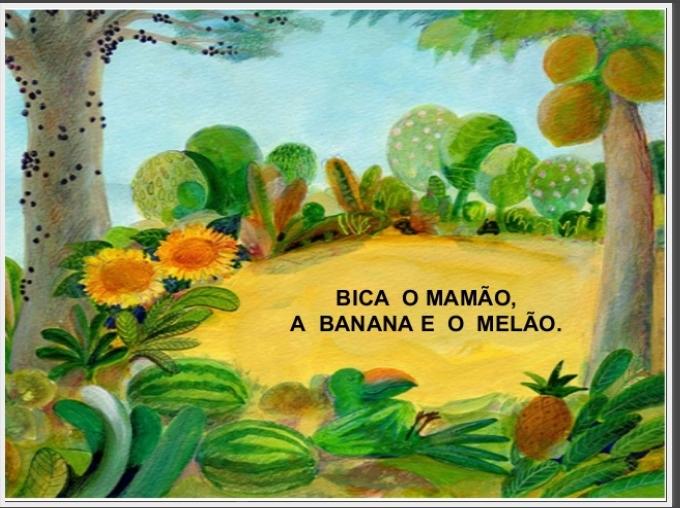 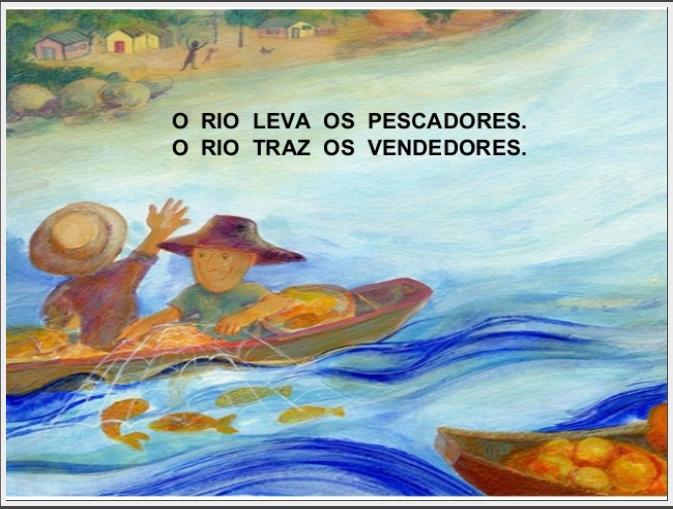 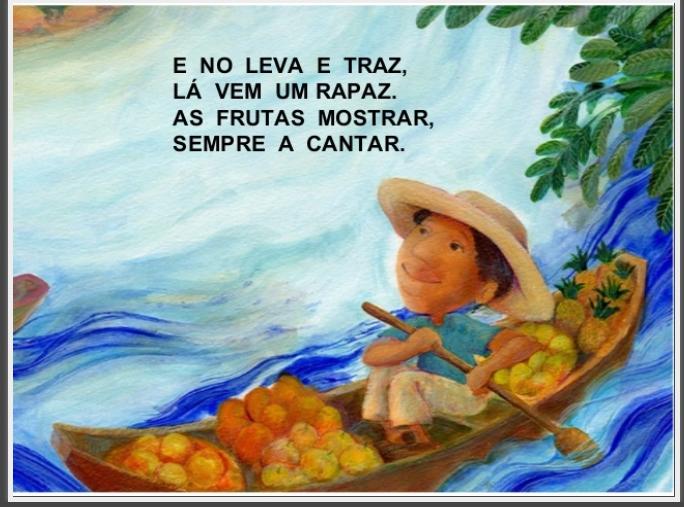 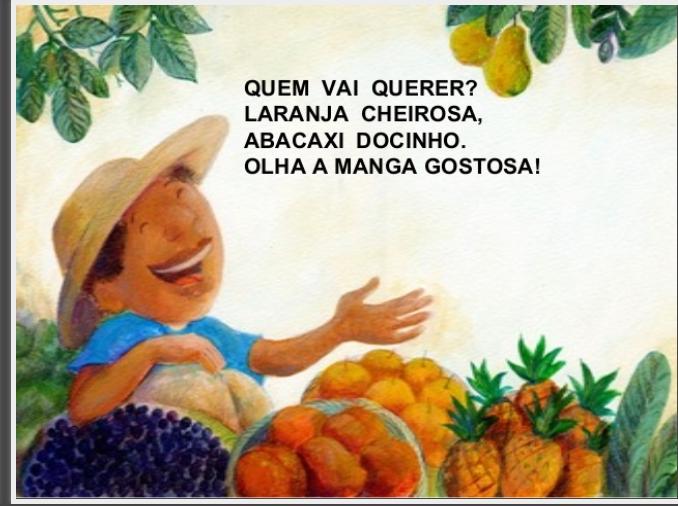 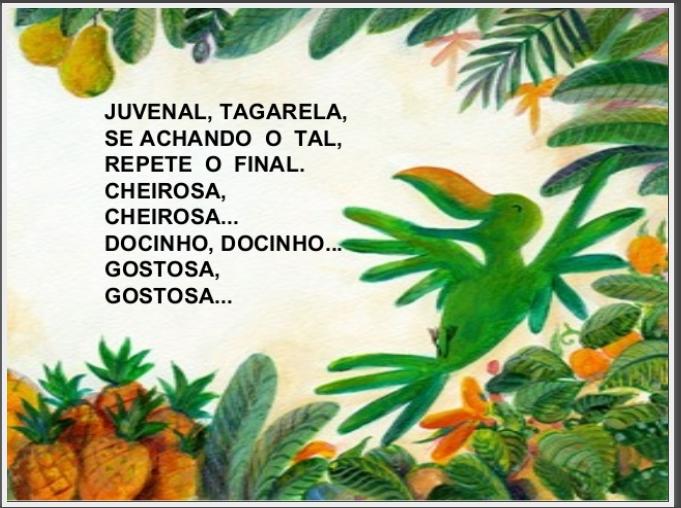 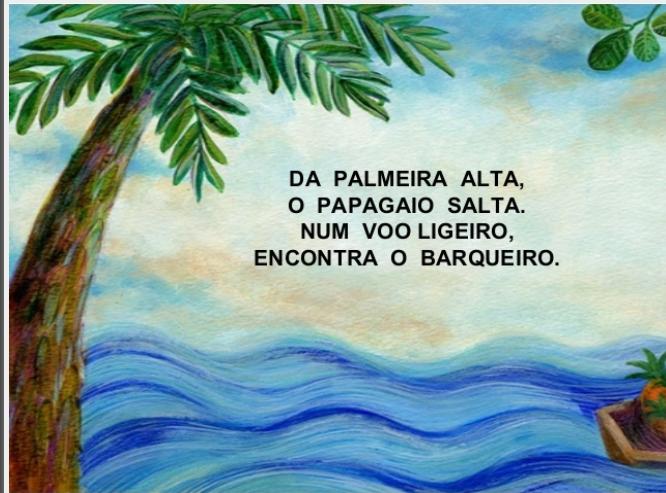 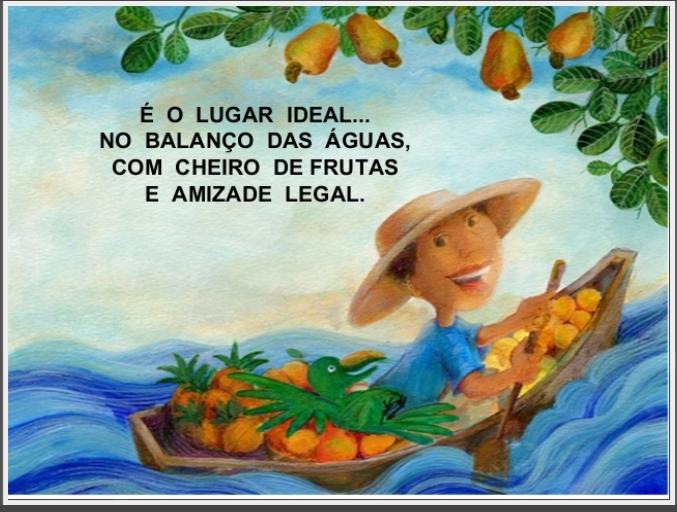 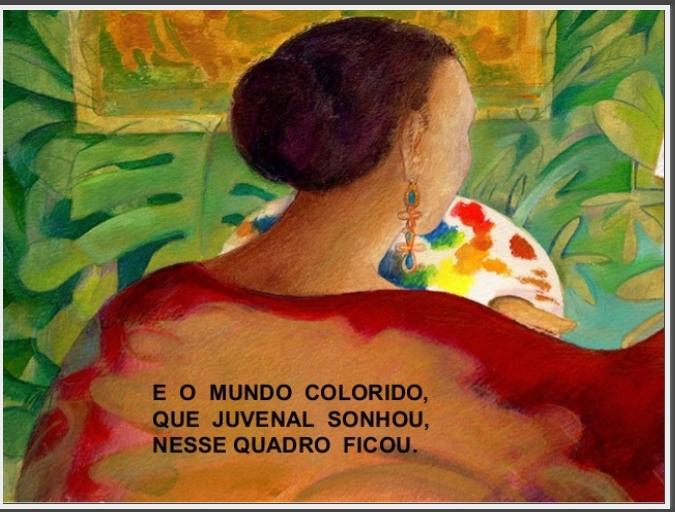 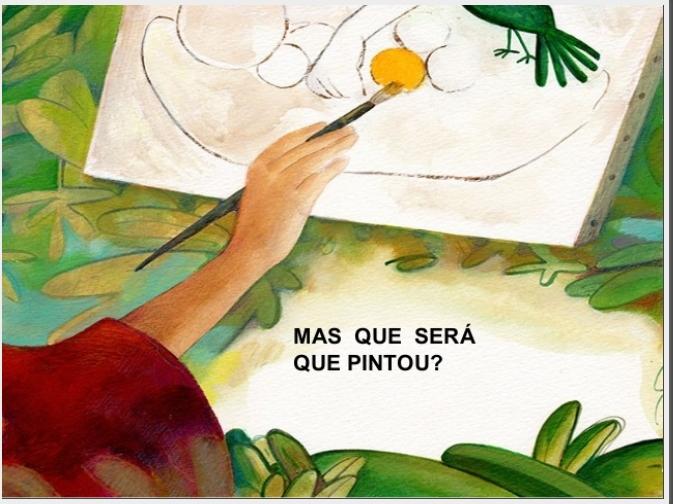 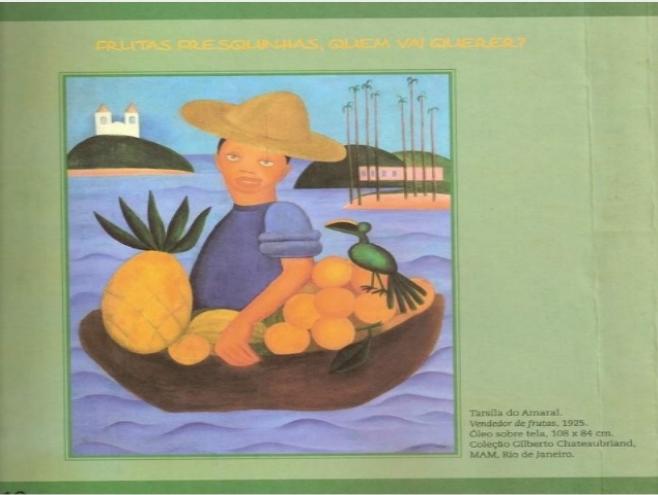 QUERIDO ALUNO, APÓS TER FEITO A LEITURA DA HISTÓRIA TARSILA E O PAPAGAIO JUVENAL AGORA VAMOS REALIZAR ATIVIDADE.1 - ATIVIDADE: ESCOLHA UMA DAS PÁGINAS DA HISTÓRIA TARSILA E O PAPAGAIO JUVENAL, FAÇA A RELEITURA DA PÁGINA, LEMBRE DE FAZER TODOS OS DETALHES DO DESENHO ESCOLHIDO E A COR DEVE SER A MESMA QUE TEM NA PÁGINA ESCOLHIDA, (RELEITURA É COPIAR UM DESENHO QUE JÁ EXISTE.REGISTRE E MANDE FOTOS NO PARTICULAR DA PROFESSORA MARLI.BOM TRABALHO!